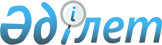 О внесении изменений в решение Жамбылского районного маслихата от 22 декабря 2017 года № 27-144 "О бюджетах сельских округов Жамбылского района на 2018-2020 года"Решение Жамбылского районного маслихата Алматинской области от 5 марта 2018 года № 29-154. Зарегистрировано Департаментом юстиции Алматинской области 19 марта 2018 года № 4577
      В соответствии c пунктом 4 статьи 106 Бюджетного кодекса Республики Казахстан от 4 декабря 2008 года, подпунктом 1) пункта 1 статьи 6 Закона Республики Казахстан от 23 января 2001 года "О местном государственном управлении и самоуправлении в Республике Казахстан", Жамбылский районный маслихат РЕШИЛ:
      1. Внести в решение Жамбылского районного маслихата "О бюджетах сельских округов Жамбылского района на 2018-2020 года" от 22 декабря 2017 года № 27-144 (зарегистрирован в Реестре государственной регистрации нормативных прававых актов № 4493, опубликован 6 февраля 2018 года в Эталонном контрольном банке нормативных правовых актов Республики Казахстан) следующие изменения:
      пункты 1, 2, 3, 4, 5, 6, 7, 8, 9, 10, 11, 12, 13, 14, 15, 16, 17, 18, 19 указанного решения изложить в новой редакции:
      "1. Утвердить бюджет Аккайнарского сельского округа на 2018-2020 годы согласно приложениям 1, 2, 3 к настоящему решению соответственно, в том числе на 2018 год в следующих объемах:
      1) доходы 38 573 тысячи тенге, в том числе:
      налоговые поступления 8 052 тысячи тенге;
      неналоговые поступления 0 тенге;
      поступления от продажи основного капитала 0 тенге;
      поступления трансфертов 30 521 тысяча тенге;
      2) затраты 38 573 тысячи тенге;
      3) чистое бюджетное кредитование 0 тенге;
      4) сальдо по операциям с финансовыми активами 0 тенге;
      5) дефицит (профицит) бюджета (-) 0 тенге;
      6) финансирование дефицита (использование профицита) бюджета 0 тенге.";
      "2. Утвердить бюджет Актерекского сельского округа на 2018-2020 годы согласно приложениям 4, 5, 6 к настоящему решению соответственно, в том числе на 2018 год в следующих объемах:
      1) доходы 20 892 тысячи тенге, в том числе:
      налоговые поступления 4 575 тысяч тенге;
      неналоговые поступления 0 тенге;
      поступления от продажи основного капитала 0 тенге;
      поступления трансфертов 16 317 тысяч тенге;
      2) затраты 20 892 тысячи тенге;
      3) чистое бюджетное кредитование 0 тенге;
      4) сальдо по операциям с финансовыми активами 0 тенге;
      5) дефицит (профицит) бюджета (-) 0 тенге;
      6) финансирование дефицита (использование профицита) бюджета 0 тенге.";
      "3. Утвердить бюджет Аксенгирского сельского округа на 2018-2020 годы согласно приложениям 7, 8, 9 к настоящему решению, в том числе на 2018 год в следующих объемах:
      1) доходы 45 284 тысячи тенге, в том числе:
      налоговые поступления 6 265 тысяч тенге;
      неналоговые поступления 0 тенге;
      поступления от продажи основного капитала 0 тенге;
      поступления трансфертов 39 019 тысяч тенге;
      2) затраты 45 284 тысячи тенге;
      3) чистое бюджетное кредитование 0 тенге;
      4) сальдо по операциям с финансовыми активами 0 тенге;
      5) дефицит (профицит) бюджета (-) 0 тенге;
      6) финансирование дефицита (использование профицита) бюджета 0 тенге.";
      "4. Утвердить бюджет Бериктасского сельского округа на 2018-2020 годы согласно приложениям 10, 11, 12 к настоящему решению соответственно, в том числе на 2018 год в следующих объемах:
      1) доходы 58 044 тысячи тенге, в том числе:
      налоговые поступления 3 695 тысяч тенге;
      неналоговые поступления 0 тенге;
      поступления от продажи основного капитала 0 тенге;
      поступления трансфертов 54 349 тысяч тенге;
      2) затраты 58 044 тысячи тенге;
      3) чистое бюджетное кредитование 0 тенге;
      4) сальдо по операциям с финансовыми активами 0 тенге;
      5) дефицит (профицит) бюджета (-) 0 тенге;
      6) финансирование дефицита (использование профицита) бюджета 0 тенге.";
      "5. Утвердить бюджет Дегересского сельского округа на 2018-2020 годы согласно приложениям 13, 14, 15 к настоящему решению соответственно, в том числе на 2018 год в следующих объемах:
      1) доходы 54 385 тысяч тенге, в том числе:
      налоговые поступления 6 934 тысячи тенге;
      неналоговые поступления 0 тенге;
      поступления от продажи основного капитала 0 тенге;
      поступления трансфертов 47 451 тысячи тенге;
      2) затраты 54 385 тысяч тенге;
      3) чистое бюджетное кредитование 0 тенге;
      4) сальдо по операциям с финансовыми активами 0 тенге;
      5) дефицит (профицит) бюджета (-) 0 тенге;
      6) финансирование дефицита (использование профицита) бюджета 0 тенге.";
      "6. Утвердить бюджет Жамбылского сельского округа на 2018-2020 годы согласно приложениям 16, 17, 18 к настоящему решению соответственно, в том числе на 2018 год в следующих объемах:
      1) доходы 30 505 тысяч тенге, в том числе:
      налоговые поступления 11 928 тысяч тенге;
      неналоговые поступления 0 тенге;
      поступления от продажи основного капитала 0 тенге;
      поступления трансфертов 18 577 тысяч тенге;
      2) затраты 30 505 тысяч тенге;
      3) чистое бюджетное кредитование 0 тенге;
      4) сальдо по операциям с финансовыми активами 0 тенге;
      5) дефицит (профицит) бюджета (-) 0 тенге;
      6) финансирование дефицита (использование профицита) бюджета 0 тенге.";
      "7. Утвердить бюджет Каракастекского сельского округа на 2018-2020 годы согласно приложениям 19, 20, 21 к настоящему решению соответственно, в том числе на 2018 год в следующих объемах:
      1) доходы 78 077 тысяч тенге, в том числе:
      налоговые поступления 7 347 тысяч тенге;
      неналоговые поступления 0 тенге;
      поступления от продажи основного капитала 0 тенге;
      поступления трансфертов 70 730 тысяч тенге;
      2) затраты 78 077 тысяч тенге;
      3) чистое бюджетное кредитование 0 тенге;
      4) сальдо по операциям с финансовыми активами 0 тенге;
      5) дефицит (профицит) бюджета (-) 0 тенге;
      6) финансирование дефицита (использование профицита) бюджета 0 тенге.";
      "8. Утвердить бюджет Карасуского сельского округа на 2018-2020 годы согласно приложениям 22, 23, 24 к настоящему решению соответственно, в том числе на 2018 год в следующих объемах:
      1) доходы 38 397 тысяч тенге, в том числе:
      налоговые поступления 18 457 тысяч тенге;
      неналоговые поступления 0 тенге;
      поступления от продажи основного капитала 0 тенге;
      поступления трансфертов 19 940 тысяч тенге;
      2) затраты 38 397 тысяч тенге;
      3) чистое бюджетное кредитование 0 тенге;
      4) сальдо по операциям с финансовыми активами 0 тенге;
      5) дефицит (профицит) бюджета (-) 0 тенге;
      6) финансирование дефицита (использование профицита) бюджета 0 тенге.";
      "9. Утвердить бюджет Каргалинского сельского округа на 2018-2020 годы согласно приложениям 25, 26, 27 к настоящему решению соответственно, в том числе на 2018 год в следующих объемах:
      1) доходы 98 361 тысяч тенге, в том числе:
      налоговые поступления 98 361 тысяча тенге;
      неналоговые поступления 0 тенге;
      поступления от продажи основного капитала 0 тенге;
      поступления трансфертов 0 тенге;
      2) затраты 98 361 тысяч тенге;
      3) чистое бюджетное кредитование 0 тенге;
      4) сальдо по операциям с финансовыми активами 0 тенге;
      5) дефицит (профицит) бюджета (-) 0 тенге;
      6) финансирование дефицита (использование профицита) бюджета 0 тенге.";
      "10. Утвердить бюджет Мынбаевского сельского округа на 2018-2020 годы согласно приложениям 28, 29, 30 к настоящему решению соответственно, в том числе на 2018 год в следующих объемах:
      1) доходы 26 256 тысяч тенге, в том числе:
      налоговые поступления 12 265 тысяч тенге;
      неналоговые поступления 0 тенге;
      поступления от продажи основного капитала 0 тенге;
      поступления трансфертов 13 991 тысяча тенге;
      2) затраты 26 256 тысяч тенге;
      3) чистое бюджетное кредитование 0 тенге;
      4) сальдо по операциям с финансовыми активами 0 тенге;
      5) дефицит (профицит) бюджета (-) 0 тенге;
      6) финансирование дефицита (использование профицита) бюджета 0 тенге.";
      "11. Утвердить бюджет Матыбулакского сельского округа на 2018-2020 годы согласно приложениям 31, 32, 33 к настоящему решению соответственно, в том числе на 2018 год в следующих объемах:
      1) доходы 22 757 тысяч тенге, в том числе:
      налоговые поступления 8 855 тысяч тенге;
      неналоговые поступления 0 тенге;
      поступления от продажи основного капитала 0 тенге;
      поступления трансфертов 13 902 тысячи тенге;
      2) затраты 22 757 тысяч тенге;
      3) чистое бюджетное кредитование 0 тенге;
      4) сальдо по операциям с финансовыми активами 0 тенге;
      5) дефицит (профицит) бюджета (-) 0 тенге;
      6) финансирование дефицита (использование профицита) бюджета 0 тенге.";
      "12. Утвердить бюджет Самсинского сельского округа на 2018-2020 годы согласно приложениям 34, 35, 36 к настоящему решению соответственно, в том числе на 2018 год в следующих объемах:
      1) доходы 66 674 тысяч тенге, в том числе:
      налоговые поступления 5 831 тысяча тенге;
      неналоговые поступления 0 тенге;
      поступления от продажи основного капитала 0 тенге;
      поступления трансфертов 60 843 тысячи тенге;
      2) затраты 66 674 тысяч тенге;
      3) чистое бюджетное кредитование 0 тенге;
      4) сальдо по операциям с финансовыми активами 0 тенге;
      5) дефицит (профицит) бюджета (-) 0 тенге;
      6) финансирование дефицита (использование профицита) бюджета 0 тенге.";
      "13. Утвердить бюджет Таранского сельского округа на 2018-2020 годы согласно приложениям 37, 38, 39 к настоящему решению соответственно, в том числе на 2018 год в следующих объемах:
      1) доходы 67 659 тысяч тенге, в том числе:
      налоговые поступления 6 050 тысяч тенге;
      неналоговые поступления 0 тенге;
      поступления от продажи основного капитала 0 тенге;
      поступления трансфертов 61 609 тысяч тенге;
      2) затраты 67 659 тысяч тенге;
      3) чистое бюджетное кредитование 0 тенге;
      4) сальдо по операциям с финансовыми активами 0 тенге;
      5) дефицит (профицит) бюджета (-) 0 тенге;
      6) финансирование дефицита (использование профицита) бюджета 0 тенге.";
      "14. Утвердить бюджет Талапского сельского округа на 2018-2020 годы согласно приложениям 40, 41, 42 к настоящему решению соответственно, в том числе на 2018 год в следующих объемах:
      1) доходы 20 096 тысяч тенге, в том числе:
      налоговые поступления 3 940 тысяч тенге;
      неналоговые поступления 0 тенге;
      поступления от продажи основного капитала 0 тенге;
      поступления трансфертов 16 156 тысяч тенге;
      2) затраты 20 096 тысяч тенге;
      3) чистое бюджетное кредитование 0 тенге;
      4) сальдо по операциям с финансовыми активами 0 тенге;
      5) дефицит (профицит) бюджета (-) 0 тенге;
      6) финансирование дефицита (использование профицита) бюджета 0 тенге.";
      "15. Утвердить бюджет Унгуртасского сельского округа на 2018-2020 годы согласно приложениям 43, 44, 45 к настоящему решению соответственно, в том числе на 2018 год в следующих объемах:
      1) доходы 40 107 тысяч тенге, в том числе:
      налоговые поступления 7 036 тысяч тенге;
      неналоговые поступления 0 тенге;
      поступления от продажи основного капитала 0 тенге;
      поступления трансфертов 33 071 тысяча тенге;
      2) затраты 40 107 тысяч тенге;
      3) чистое бюджетное кредитование 0 тенге;
      4) сальдо по операциям с финансовыми активами 0 тенге;
      5) дефицит (профицит) бюджета (-) 0 тенге;
      6) финансирование дефицита (использование профицита) бюджета 0 тенге.";
      "16. Утвердить бюджет Узынагашского сельского округа на 2018-2020 годы согласно приложениям 46, 47, 48 к настоящему решению соответственно, в том числе на 2018 год в следующих объемах:
      1) доходы 382 550 тысяч тенге, в том числе:
      налоговые поступления 239 918 тысяч тенге;
      неналоговые поступления 0 тенге;
      поступления от продажи основного капитала 0 тенге;
      поступления трансфертов 142 632 тысячи тенге;
      2) затраты 382 550 тысяч тенге;
      3) чистое бюджетное кредитование 0 тенге;
      4) сальдо по операциям с финансовыми активами 0 тенге;
      5) дефицит (профицит) бюджета (-) 0 тенге;
      6) финансирование дефицита (использование профицита) бюджета 0 тенге.";
      "17. Утвердить бюджет Шолаккаргалинского сельского округа на 2018-2020 годы согласно приложениям 49, 50, 51 к настоящему решению соответственно, в том числе на 2018 год в следующих объемах:
      1) доходы 77 291 тысяча тенге, в том числе:
      налоговые поступления 34 457 тысяч тенге;
      неналоговые поступления 0 тенге;
      поступления от продажи основного капитала 0 тенге;
      поступления трансфертов 42 834 тысячи тенге;
      2) затраты 77 291 тысяча тенге;
      3) чистое бюджетное кредитование 0 тенге;
      4) сальдо по операциям с финансовыми активами 0 тенге;
      5) дефицит (профицит) бюджета (-) 0 тенге;
      6) финансирование дефицита (использование профицита) бюджета 0 тенге.";
      "18. Утвердить бюджет Шиенского сельского округа на 2018-2020 годы согласно приложениям 52, 53, 54 к настоящему решению соответственно, в том числе на 2018 год в следующих объемах:
      1) доходы 43 634 тысячи тенге, в том числе:
      налоговые поступления 4 920 тысяч тенге;
      неналоговые поступления 0 тенге;
      поступления от продажи основного капитала 0 тенге;
      поступления трансфертов 38 714 тысяч тенге;
      2) затраты 43 634 тысячи тенге;
      3) чистое бюджетное кредитование 0 тенге;
      4) сальдо по операциям с финансовыми активами 0 тенге;
      5) дефицит (профицит) бюджета (-) 0 тенге;
      6) финансирование дефицита (использование профицита) бюджета 0 тенге.";
      "19. Утвердить бюджет Темиржолского сельского округа на 2018-2020 годы согласно приложениям 55, 56, 57 к настоящему решению соответственно, в том числе на 2018 год в следующих объемах:
      1) доходы 78 554 тысячи тенге, в том числе:
      налоговые поступления 10 897 тысяч тенге;
      неналоговые поступления 0 тенге;
      поступления от продажи основного капитала 0 тенге;
      поступления трансфертов 67 657 тысяч тенге;
      2) затраты 78 554 тысяч тенге;
      3) чистое бюджетное кредитование 0 тенге;
      4) сальдо по операциям с финансовыми активами 0 тенге;
      5) дефицит (профицит) бюджета (-) 0 тенге;
      6) финансирование дефицита (использование профицита) бюджета 0 тенге.".
      2. Приложения 1, 4, 7, 10, 13, 16, 19, 22, 25, 28, 31, 34, 37, 40, 43, 46, 49, 52, 55 к указанному решению изложить в новой редакции приложениям 1, 2, 3, 4, 5, 6, 7, 8, 9, 10, 11, 12, 13, 14, 15, 16, 17, 18, 19 к настоящему решению.
      3. Контроль за исполнением настоящего решения возложить на постоянную комиссию Жамбылского районного маслихата "По экономической реформе, бюджету, тарифной политике, развитию малого и среднего предпринимательства".
      4. Настоящее решение вводится в действие с 1 января 2018 года. Бюджет Аккайнарского сельского округа на 2018 год Бюджет Актерекского сельского округа на 2018 год Бюджет Аксенгерского сельского округа на 2018 год Бюджет Бериктасского сельского округа на 2018 год Бюджет Дегересского сельского округа а на 2018 год Бюджет Жамбылского сельского округа на 2018 год Бюджет Каракастекского сельского округа на 2018 год Бюджет Карасусского сельского округа на 2018 год Бюджет Каргалинского сельского округа на 2018 год Бюджет Мынбаевского сельского округа на 2018 год Бюджет Матыбулакского сельского округа на 2018 год Бюджет Самсинского сельского округа на 2018 год Бюджет Таранского сельского округа на 2018 год Бюджет Талапского сельского округа на 2018 год Бюджет Унгуртасского сельского округа на 2018 год Бюджет Узынагашского сельского округа на 2018 год Бюджет Шолаккаргалинского сельского округа на 2018 год Бюджет Шиенского сельского округа на 2018 год Бюджет Темиржолского сельского округа на 2018 год
					© 2012. РГП на ПХВ «Институт законодательства и правовой информации Республики Казахстан» Министерства юстиции Республики Казахстан
				
      Председатель сессии Жамбылского

      районного маслихата 

Батырбаев Т. Б.

      Секретарь Жамбылского районного маслихата 

Журын С. М.
Приложение 1 к решению Жамбылского районного маслихата от "5" марта 2018 года №29-154 "О внесении изменений в решение Жамбылского районного маслихата от 22 декабря 2017 года № 27-144 "О бюджетах сельских округов Жамбылского района на 2018-2020 года"Приложение 1 к решению Жамбылского районного маслихата от "22" декабря 2017 года № 27-144 "О бюджетах сельских округов Жамбылского района на 2018-2020 года"
Категория
Класс
Подкласс
Наименование
Сумма (тысяч тенге)
1 Доходы
38573
1
Налоговые поступления
8052
1
Подоходный налог
3427
2
Индивидуальный подоходный налог
3427
4
Hалоги на собственность
4625
1
Налоги на имущество
140
3
Земельный налог
400
4
Hалог на транспортные средства
4085
4
Поступления трансфертов 
30521
2
Трансферты из вышестоящих органов государственного управления
30521
3
Трансферты из районного (города областного значения) бюджета
30521
Функциональная группа
Функциональная подгруппа
Администратор бюджетных программ
Программа
Наименование
Сумма (тысяч тенге)
ІІ. Затраты
38573
1
Государственные услуги общего характера
16227
1
Представительные, исполнительные и другие органы, выполняющие общие функции государственного управления
16227
124
Аппарат акима города районного значения, села, поселка, сельского округа
16227
001
Услуги по обеспечению деятельности акима города районного значения, села, поселка, сельского округа
15827
022
Капитальные расходы государственного органа
400
4
Образование
18835
1
Дошкольное воспитание и обучение
18835
124
Аппарат акима города районного значения, села, поселка, сельского округа
18835
004
Дошкольное воспитание и обучение и организация медицинского обслуживания в организациях дошкольного воспитания и обучения
18835
7
Жилищно-коммунальное хозяйство
3511
3
Благоустройство населенных пунктов
3511
124
Аппарат акима города районного значения, села, поселка, сельского округа
3511
008
Освещение улиц в населенных пунктах
2862
011
Благоустройство и озеленение населенных пунктов
649
Категория
Класс
Подкласс
Наименование
Сумма (тысяч тенге)
5
Погашение бюджетных кредитов
0
01
Погашение бюджетных кредитов
0
1
Погашение бюджетных кредитов, выданных из государственного бюджета
0
Функциональная группа
Функциональная подгруппа
Администратор бюджетных программ
Программа
Наименование
Сумма (тысяч тенге)
IV. Сальдо по операциям с финансовыми активами 
0
Приобретение финансовых активов
0
13
Прочие
0
9
Прочие
0
456
Отдел внутренней политики района (города областного значения)
0
065
Формирование или увеличение уставного капитала юридических лиц
0
Категория
Класс
Подкласс
Специфика
Наименование
Сумма (тысяч тенге)
6
Поступления от продажи финансовых активов государства
0
Категория
Класс
Подкласс
Специфика
Наименование
Сумма (тысяч тенге)
V. Дефицит (профицит) бюджета
0
VI. Финансирование дефицита (использование профицита)
0
7
Поступления займов
0
01
Внутренние государственные займы
0
2
Договоры займа
0
03
Займы, получаемые местным исполнительным органом района (города областного значения)
0
Функциональная группа
Функциональная подгруппа
Администратор бюджетных программ
Программа
Наименование
Сумма (тысяч тенге)
16
Погашение займов
0
1
Погашение займов
0
452
Отдел финансов района (города областного значения)
0
008
Погашение долга местного исполнительного органа перед вышестоящим бюджетом
0Приложение 2 к решению Жамбылского районного маслихата от "5" марта 2018 года № 29-154 "О внесении изменений в решение Жамбылского районного маслихата от 22 декабря 2017 года № 27-144 "О бюджетах сельских округов Жамбылского района на 2018-2020 года"Приложение 4 к решению Жамбылского районного маслихата от "22" декабря 2017 года № 27-144 "О бюджетах сельских округов Жамбылского района на 2018-2020 года"
Категория
Класс
Подкласс
Наименование
Сумма (тысяч тенге)
1 Доходы
20892
1
Налоговые поступления
4575
1
Подоходный налог
767
2
Индивидуальный подоходный налог
767
4
Hалоги на собственность
3808
1
Налоги на имущество
110
3
Земельный налог
335
4
Hалог на транспортные средства
3363
4
Поступления трансфертов 
16317
2
Трансферты из вышестоящих органов государственного управления
16317
3
Трансферты из районного (города областного значения) бюджета
16317
Функциональная группа
Функциональная подгруппа
Администратор бюджетных программ
Программа
Наименование
Сумма (тысяч тенге)
ІІ. Затраты
20892
1
Государственные услуги общего характера
18335
1
Представительные, исполнительные и другие органы, выполняющие общие функции государственного управления
18335
124
Аппарат акима города районного значения, села, поселка, сельского округа
18335
001
Услуги по обеспечению деятельности акима города районного значения, села, поселка, сельского округа
17935
022
Капитальные расходы государственного органа
400
4
Образование
1396
2
Начальное, основное среднее и общее среднее образование
1396
124
Аппарат акима города районного значения, села, поселка, сельского округа
1396
005
Организация бесплатного подвоза учащихся до ближайшей школы и обратно в сельской местности
1396
7
Жилищно-коммунальное хозяйство
1161
3
Благоустройство населенных пунктов
1161
124
Аппарат акима города районного значения, села, поселка, сельского округа
1161
011
Благоустройство и озеленение населенных пунктов
1161
Категория
Класс
Подкласс
Наименование
Сумма (тысяч тенге)
5
Погашение бюджетных кредитов
0
01
Погашение бюджетных кредитов
0
1
Погашение бюджетных кредитов, выданных из государственного бюджета
0
Функциональная группа
Функциональная подгруппа
Администратор бюджетных программ
Программа
Наименование
Сумма (тысяч тенге)
IV. Сальдо по операциям с финансовыми активами 
0
Приобретение финансовых активов
0
13
Прочие
0
9
Прочие
0
456
Отдел внутренней политики района (города областного значения)
0
065
Формирование или увеличение уставного капитала юридических лиц
0
Категория
Класс
Подкласс
Специфика
Наименование
Сумма (тысяч тенге)
6
Поступления от продажи финансовых активов государства
0
Категория
Класс
Подкласс
Специфика
Наименование
Сумма (тысяч тенге)
V. Дефицит (профицит) бюджета
0
VI. Финансирование дефицита (использование профицита)
0
7
Поступления займов
0
01
Внутренние государственные займы
0
2
Договоры займа
0
03
Займы, получаемые местным исполнительным органом района (города областного значения)
0
Функциональная группа
Функциональная подгруппа
Администратор бюджетных программ
Программа
Наименование
Сумма (тысяч тенге)
16
Погашение займов
0
1
Погашение займов
0
452
Отдел финансов района (города областного значения)
0
008
Погашение долга местного исполнительного органа перед вышестоящим бюджетом
0Приложение 3 к решению Жамбылского районного маслихата от "5" марта 2018 года № 29-154 "О внесении изменений в решение Жамбылского районного маслихата от 22 декабря 2017 года № 27-144 "О бюджетах сельских округов Жамбылского района на 2018-2020 года"Приложение 7 к решению Жамбылского районного маслихата от "22" декабря 2017 года № 27-144 "О бюджетах сельских округов Жамбылского района на 2018-2020 года"
Категория
Класс
Подкласс
Наименование
Сумма (тысяч тенге)
1 Доходы
45284
1
Налоговые поступления
6265
1
Подоходный налог
1856
2
Индивидуальный подоходный налог
1856
4
Hалоги на собственность
4409
1
Налоги на имущество
115
3
Земельный налог
390
4
Hалог на транспортные средства
3904
4
Поступления трансфертов 
39019
2
Трансферты из вышестоящих органов государственного управления
39019
3
Трансферты из районного (города областного значения) бюджета
39019
Функциональная группа
Функциональная подгруппа
Администратор бюджетных программ
Программа
Наименование
Сумма (тысяч тенге)
ІІ. Затраты
45284
1
Государственные услуги общего характера
17887
1
Представительные, исполнительные и другие органы, выполняющие общие функции государственного управления
17887
124
Аппарат акима города районного значения, села, поселка, сельского округа
17887
001
Услуги по обеспечению деятельности акима города районного значения, села, поселка, сельского округа
17487
002
Капитальные расходы государственного органа
400
4
Образование
24576
1
Дошкольное воспитание и обучение
23255
124
Аппарат акима города районного значения, села, поселка, сельского округа
23255
004
Дошкольное воспитание и обучение и организация медицинского обслуживания в организациях дошкольного воспитания и обучения
23255
2
Начальное, основное среднее и общее среднее образование
1321
124
Аппарат акима города районного значения, села, поселка, сельского округа
1321
005
Организация бесплатного подвоза учащихся до ближайшей школы и обратно в сельской местности
1321
7
Жилищно-коммунальное хозяйство
2821
3
Благоустройство населенных пунктов
2821
124
Аппарат акима города районного значения, села, поселка, сельского округа
2821
008
Освещение улиц в населенных пунктах
1908
011
Благоустройство и озеленение населенных пунктов
913
Категория
Класс
Подкласс
Наименование
Сумма (тысяч тенге)
5
Погашение бюджетных кредитов
0
01
Погашение бюджетных кредитов
0
1
Погашение бюджетных кредитов, выданных из государственного бюджета
0
Функциональная группа
Функциональная подгруппа
Администратор бюджетных программ
Программа
Наименование
Сумма (тысяч тенге)
IV. Сальдо по операциям с финансовыми активами 
0
Приобретение финансовых активов
0
13
Прочие
0
9
Прочие
0
456
Отдел внутренней политики района (города областного значения)
0
065
Формирование или увеличение уставного капитала юридических лиц
0
Категория
Класс
Подкласс
Специфика
Наименование
Сумма (тысяч тенге)
6
Поступления от продажи финансовых активов государства
0
Категория
Класс
Подкласс
Специфика
Наименование
Сумма (тысяч тенге)
V. Дефицит (профицит) бюджета
0
VI. Финансирование дефицита (использование профицита)
0
7
Поступления займов
0
01
Внутренние государственные займы
0
2
Договоры займа
0
03
Займы, получаемые местным исполнительным органом района (города областного значения)
0
Функциональная группа
Функциональная подгруппа
Администратор бюджетных программ
Программа
Наименование
Сумма (тысяч тенге)
16
Погашение займов
0
1
Погашение займов
0
452
Отдел финансов района (города областного значения)
0
008
Погашение долга местного исполнительного органа перед вышестоящим бюджетом
0Приложение 4 к решению Жамбылского районного маслихата от "5" марта 2018 года № 29-154 "О внесении изменений в решение Жамбылского районного маслихата от 22 декабря 2017 года № 27-144 "О бюджетах сельских округов Жамбылского района на 2018-2020 года"Приложение 10 к решению Жамбылского районного маслихата от "22" декабря 2017 года № 27-144 "О бюджетах сельских округов Жамбылского района на 2018-2020 года"
Категория
Класс
Подкласс
Наименование
Сумма (тысяч тенге)
1 Доходы
58044
1
Налоговые поступления
3695
1
Подоходный налог
325
2
Индивидуальный подоходный налог
325
4
Hалоги на собственность
3370
1
Налоги на имущество
105
3
Земельный налог
150
4
Hалог на транспортные средства
3115
4
Поступления трансфертов 
54349
2
Трансферты из вышестоящих органов государственного управления
54349
3
Трансферты из районного (города областного значения) бюджета
54349
Функциональная группа
Функциональная подгруппа
Администратор бюджетных программ
Программа
Наименование
Сумма (тысяч тенге)
ІІ. Затраты
58044
1
Государственные услуги общего характера
16030
1
Представительные, исполнительные и другие органы, выполняющие общие функции государственного управления
16030
124
Аппарат акима города районного значения, села, поселка, сельского округа
16030
001
Услуги по обеспечению деятельности акима города районного значения, села, поселка, сельского округа
15630
022
Капитальные расходы государственного органа
400
4
Образование
39894
1
Дошкольное воспитание и обучение
39894
124
Аппарат акима города районного значения, села, поселка, сельского округа
39894
004
Дошкольное воспитание и обучение и организация медицинского обслуживания в организациях дошкольного воспитания и обучения
39894
7
Жилищно-коммунальное хозяйство
2120
3
Благоустройство населенных пунктов
2120
124
Аппарат акима города районного значения, села, поселка, сельского округа
2120
008
Освещение улиц в населенных пунктах
1696
011
Благоустройство и озеленение населенных пунктов
424
Категория
Класс
Подкласс
Наименование
Сумма (тысяч тенге)
5
Погашение бюджетных кредитов
0
01
Погашение бюджетных кредитов
0
1
Погашение бюджетных кредитов, выданных из государственного бюджета
0
Функциональная группа
Функциональная подгруппа
Администратор бюджетных программ
Программа
Наименование
Сумма (тысяч тенге)
IV. Сальдо по операциям с финансовыми активами 
0
Приобретение финансовых активов
0
13
Прочие
0
9
Прочие
0
456
Отдел внутренней политики района (города областного значения)
0
065
Формирование или увеличение уставного капитала юридических лиц
0
Категория
Класс
Подкласс
Специфика
Наименование
Сумма (тысяч тенге)
6
Поступления от продажи финансовых активов государства
0
Категория
Класс
Подкласс
Специфика
Наименование
Сумма (тысяч тенге)
V. Дефицит (профицит) бюджета
0
VI. Финансирование дефицита (использование профицита)
0
7
Поступления займов
0
01
Внутренние государственные займы
0
2
Договоры займа
0
03
Займы, получаемые местным исполнительным органом района (города областного значения)
0
Функциональная группа
Функциональная подгруппа
Администратор бюджетных программ
Программа
Наименование
Сумма (тысяч тенге)
16
Погашение займов
0
1
Погашение займов
0
452
Отдел финансов района (города областного значения)
0
008
Погашение долга местного исполнительного органа перед вышестоящим бюджетом
0Приложение 5 к решению Жамбылского районного маслихата от "5" марта 2018 года № 29-154 "О внесении изменений в решение Жамбылского районного маслихата от 22 декабря 2017 года № 27-144 "О бюджетах сельских округов Жамбылского района на 2018-2020 года"Приложение 13 к решению Жамбылского районного маслихата от "22" декабря 2017 года № 27-144 "О бюджетах сельских округов Жамбылского района на 2018-2020 года"
Категория
Класс
Подкласс
Наименование
Сумма (тысяч тенге)
1 Доходы
54385
1
Налоговые поступления
6934
1
Подоходный налог
2306
2
Индивидуальный подоходный налог
2306
4
Hалоги на собственность
4628
1
Налоги на имущество
65
3
Земельный налог
650
4
Hалог на транспортные средства
3913
4
Поступления трансфертов 
47451
2
Трансферты из вышестоящих органов государственного управления
47451
3
Трансферты из районного (города областного значения) бюджета
47451
Функциональная группа
Функциональная подгруппа
Администратор бюджетных программ
Программа
Наименование
Сумма (тысяч тенге)
ІІ. Затраты
54385
1
Государственные услуги общего характера
18820
1
Представительные, исполнительные и другие органы, выполняющие общие функции государственного управления
18820
124
Аппарат акима города районного значения, села, поселка, сельского округа
18820
001
Услуги по обеспечению деятельности акима города районного значения, села, поселка, сельского округа
18420
022
Капитальные расходы государственного органа
400
4
Образование
29600
1
Дошкольное воспитание и обучение
26291
124
Аппарат акима города районного значения, села, поселка, сельского округа
26291
004
Дошкольное воспитание и обучение и организация медицинского обслуживания в организациях дошкольного воспитания и обучения
26291
2
Начальное, основное среднее и общее среднее образование
3309
124
Аппарат акима города районного значения, села, поселка, сельского округа
3309
005
Организация бесплатного подвоза учащихся до ближайшей школы и обратно в сельской местности
3309
7
Жилищно-коммунальное хозяйство
2226
3
Благоустройство населенных пунктов
2226
124
Аппарат акима города районного значения, села, поселка, сельского округа
2226
008
Освещение улиц в населенных пунктах
1696
011
Благоустройство и озеленение населенных пунктов
530
13
Прочие
3739
9
Прочие
3739
124
Аппарат акима района в городе, города районного значения, поселка, села, сельского округа
3739
040
Реализация мер по содействию экономическому развитию регионов в рамках Программы развития регионов до 2020 года
3739
Категория
Класс
Подкласс
Наименование
Сумма (тысяч тенге)
5
Погашение бюджетных кредитов
0
01
Погашение бюджетных кредитов
0
1
Погашение бюджетных кредитов, выданных из государственного бюджета
0
Функциональная группа
Функциональная подгруппа
Администратор бюджетных программ
Программа
Наименование
Сумма (тысяч тенге)
IV. Сальдо по операциям с финансовыми активами 
0
Приобретение финансовых активов
0
13
Прочие
0
9
Прочие
0
456
Отдел внутренней политики района (города областного значения)
0
065
Формирование или увеличение уставного капитала юридических лиц
0
Категория
Класс
Подкласс
Специфика
Наименование
Сумма (тысяч тенге)
6
Поступления от продажи финансовых активов государства
0
Категория
Класс
Подкласс
Специфика
Наименование
Сумма (тысяч тенге)
V. Дефицит (профицит) бюджета
0
VI. Финансирование дефицита (использование профицита)
0
7
Поступления займов
0
01
Внутренние государственные займы
0
2
Договоры займа
0
03
Займы, получаемые местным исполнительным органом района (города областного значения)
0
Функциональная группа
Функциональная подгруппа
Администратор бюджетных программ
Программа
Наименование
Сумма (тысяч тенге)
16
Погашение займов
0
1
Погашение займов
0
452
Отдел финансов района (города областного значения)
0
008
Погашение долга местного исполнительного органа перед вышестоящим бюджетом
0Приложение 6 к решению Жамбылского районного маслихата от "5" марта 2018 года № 29-154 "О внесении изменений в решение Жамбылского районного маслихата от 22 декабря 2017 года № 27-144 "О бюджетах сельских округов Жамбылского района на 2018-2020 года"Приложение 16 к решению Жамбылского районного маслихата от "22" декабря 2017 года № 27-144 "О бюджетах сельских округов Жамбылского района на 2018-2020 года"
Категория
Класс
Подкласс
Наименование
Сумма (тысяч тенге)
1 Доходы
30505
1
Налоговые поступления
11928
1
Подоходный налог
2115
2
Индивидуальный подоходный налог
2115
4
Hалоги на собственность
9813
1
Налоги на имущество
120
3
Земельный налог
800
4
Hалог на транспортные средства
8893
4
Поступления трансфертов 
18577
2
Трансферты из вышестоящих органов государственного управления
18577
3
Трансферты из районного (города областного значения) бюджета
18577
Функциональная группа
Функциональная подгруппа
Администратор бюджетных программ
Программа
Наименование
Сумма (тысяч тенге)
ІІ. Затраты
30505
1
Государственные услуги общего характера
22050
1
Представительные, исполнительные и другие органы, выполняющие общие функции государственного управления
22050
124
Аппарат акима города районного значения, села, поселка, сельского округа
22050
001
Услуги по обеспечению деятельности акима города районного значения, села, поселка, сельского округа
20350
022
Капитальные расходы государственного органа
1700
4
Образование
1219
2
Начальное, основное среднее и общее среднее образование
1219
124
Аппарат акима города районного значения, села, поселка, сельского округа
1219
005
Организация бесплатного подвоза учащихся до ближайшей школы и обратно в сельской местности
1219
7
Жилищно-коммунальное хозяйство
7236
3
Благоустройство населенных пунктов
7236
124
Аппарат акима города районного значения, села, поселка, сельского округа
7236
008
Освещение улиц в населенных пунктах
4770
011
Благоустройство и озеленение населенных пунктов
2466
Категория
Класс
Подкласс
Наименование
Сумма (тысяч тенге)
5
Погашение бюджетных кредитов
0
01
Погашение бюджетных кредитов
0
1
Погашение бюджетных кредитов, выданных из государственного бюджета
0
Функциональная группа
Функциональная подгруппа
Администратор бюджетных программ
Программа
Наименование
Сумма (тысяч тенге)
IV. Сальдо по операциям с финансовыми активами 
0
Приобретение финансовых активов
0
13
Прочие
0
9
Прочие
0
456
Отдел внутренней политики района (города областного значения)
0
065
Формирование или увеличение уставного капитала юридических лиц
0
Категория
Класс
Подкласс
Специфика
Наименование
Сумма (тысяч тенге)
6
Поступления от продажи финансовых активов государства
0
Категория
Класс
Подкласс
Специфика
Наименование
Сумма (тысяч тенге)
V. Дефицит (профицит) бюджета
0
VI. Финансирование дефицита (использование профицита)
0
7
Поступления займов
0
01
Внутренние государственные займы
0
2
Договоры займа
0
03
Займы, получаемые местным исполнительным органом района (города областного значения)
0
Функциональная группа
Функциональная подгруппа
Администратор бюджетных программ
Программа
Наименование
Сумма (тысяч тенге)
16
Погашение займов
0
1
Погашение займов
0
452
Отдел финансов района (города областного значения)
0
008
Погашение долга местного исполнительного органа перед вышестоящим бюджетом
0Приложение 7 к решению Жамбылского районного маслихата от "5" марта 2018 года № 29-154 "О внесении изменений в решение Жамбылского районного маслихата от 22 декабря 2017 года № 27-144 "О бюджетах сельских округов Жамбылского района на 2018-2020 года"Приложение 19 к решению Жамбылского районного маслихата от "22" декабря 2017 года № 27-144 "О бюджетах сельских округов Жамбылского района на 2018-2020 года"
Категория
Класс
Подкласс
Наименование
Сумма (тысяч тенге)
1 Доходы
78077
1
Налоговые поступления
7347
1
Подоходный налог
1355
2
Индивидуальный подоходный налог
1355
4
Hалоги на собственность
5992
1
Налоги на имущество
100
3
Земельный налог
510
4
Hалог на транспортные средства
5382
4
Поступления трансфертов 
70730
2
Трансферты из вышестоящих органов государственного управления
70730
3
Трансферты из районного (города областного значения) бюджета
70730
Функциональная группа
Функциональная подгруппа
Администратор бюджетных программ
Программа
Наименование
Сумма (тысяч тенге)
ІІ. Затраты
78077
1
Государственные услуги общего характера
20548
1
Представительные, исполнительные и другие органы, выполняющие общие функции государственного управления
20548
124
Аппарат акима города районного значения, села, поселка, сельского округа
20548
001
Услуги по обеспечению деятельности акима города районного значения, села, поселка, сельского округа
20148
022
Капитальные расходы государственного органа
400
4
Образование
44181
1
Дошкольное воспитание и обучение
42785
124
Аппарат акима города районного значения, села, поселка, сельского округа
42785
004
Дошкольное воспитание и обучение и организация медицинского обслуживания в организациях дошкольного воспитания и обучения
42785
2
Начальное, основное среднее и общее среднее образование
1396
124
Аппарат акима города районного значения, села, поселка, сельского округа
1396
005
Организация бесплатного подвоза учащихся до ближайшей школы и обратно в сельской местности
1396
7
Жилищно-коммунальное хозяйство
13348
3
Благоустройство населенных пунктов
13348
124
Аппарат акима города районного значения, села, поселка, сельского округа
13348
008
Освещение улиц в населенных пунктах
4770
011
Благоустройство и озеленение населенных пунктов
8578
Категория
Класс
Подкласс
Наименование
Сумма (тысяч тенге)
5
Погашение бюджетных кредитов
0
01
Погашение бюджетных кредитов
0
1
Погашение бюджетных кредитов, выданных из государственного бюджета
0
Функциональная группа
Функциональная подгруппа
Администратор бюджетных программ
Программа
Наименование
Сумма (тысяч тенге)
IV. Сальдо по операциям с финансовыми активами 
0
Приобретение финансовых активов
0
13
Прочие
0
9
Прочие
0
456
Отдел внутренней политики района (города областного значения)
0
065
Формирование или увеличение уставного капитала юридических лиц
0
Категория
Класс
Подкласс
Специфика
Наименование
Сумма (тысяч тенге)
6
Поступления от продажи финансовых активов государства
0
Категория
Класс
Подкласс
Специфика
Наименование
Сумма (тысяч тенге)
V. Дефицит (профицит) бюджета
0
VI. Финансирование дефицита (использование профицита)
0
7
Поступления займов
0
01
Внутренние государственные займы
0
2
Договоры займа
0
03
Займы, получаемые местным исполнительным органом района (города областного значения)
0
Функциональная группа
Функциональная подгруппа
Администратор бюджетных программ
Программа
Наименование
Сумма (тысяч тенге)
16
Погашение займов
0
1
Погашение займов
0
452
Отдел финансов района (города областного значения)
0
008
Погашение долга местного исполнительного органа перед вышестоящим бюджетом
0Приложение 8 к решению Жамбылского районного маслихата от "5" марта 2018 года № 29-154 "О внесении изменений в решение Жамбылского районного маслихата от 22 декабря 2017 года № 27-144 "О бюджетах сельских округов Жамбылского района на 2018-2020 года"Приложение 22 к решению Жамбылского районного маслихата от "22" декабря 2017 года № 27-144 "О бюджетах сельских округов Жамбылского района на 2018-2020 года"
Категория
Класс
Подкласс
Наименование
Сумма (тысяч тенге)
1 Доходы
38397
1
Налоговые поступления
18457
1
Подоходный налог
6666
2
Индивидуальный подоходный налог
6666
4
Hалоги на собственность
11791
1
Налоги на имущество
580
3
Земельный налог
1805
4
Hалог на транспортные средства
9406
4
Поступления трансфертов 
19940
2
Трансферты из вышестоящих органов государственного управления
19940
3
Трансферты из районного (города областного значения) бюджета
19940
Функциональная группа
Функциональная подгруппа
Администратор бюджетных программ
Программа
Наименование
Сумма (тысяч тенге)
ІІ. Затраты
38397
1
Государственные услуги общего характера
18429
1
Представительные, исполнительные и другие органы, выполняющие общие функции государственного управления
18429
124
Аппарат акима города районного значения, села, поселка, сельского округа
18429
001
Услуги по обеспечению деятельности акима города районного значения, села, поселка, сельского округа
18029
022
Капитальные расходы государственного органа
400
4
Образование
17554
1
Дошкольное воспитание и обучение
16227
124
Аппарат акима города районного значения, села, поселка, сельского округа
16227
004
Дошкольное воспитание и обучение и организация медицинского обслуживания в организациях дошкольного воспитания и обучения
16227
2
Начальное, основное среднее и общее среднее образование
1327
124
Аппарат акима города районного значения, села, поселка, сельского округа
1327
005
Организация бесплатного подвоза учащихся до ближайшей школы и обратно в сельской местности
1327
7
Жилищно-коммунальное хозяйство
2414
3
Благоустройство населенных пунктов
2414
124
Аппарат акима города районного значения, села, поселка, сельского округа
2414
008
Освещение улиц в населенных пунктах
1696
011
Благоустройство и озеленение населенных пунктов
718
Категория
Класс
Подкласс
Наименование
Сумма (тысяч тенге)
5
Погашение бюджетных кредитов
0
01
Погашение бюджетных кредитов
0
1
Погашение бюджетных кредитов, выданных из государственного бюджета
0
Функциональная группа
Функциональная подгруппа
Администратор бюджетных программ
Программа
Наименование
Сумма (тысяч тенге)
IV. Сальдо по операциям с финансовыми активами 
0
Приобретение финансовых активов
0
13
Прочие
0
9
Прочие
0
456
Отдел внутренней политики района (города областного значения)
0
065
Формирование или увеличение уставного капитала юридических лиц
0
Категория
Класс
Подкласс
Специфика
Наименование
Сумма (тысяч тенге)
6
Поступления от продажи финансовых активов государства
0
Категория
Класс
Подкласс
Специфика
Наименование
Сумма (тысяч тенге)
V. Дефицит (профицит) бюджета
0
VI. Финансирование дефицита (использование профицита)
0
7
Поступления займов
0
01
Внутренние государственные займы
0
2
Договоры займа
0
03
Займы, получаемые местным исполнительным органом района (города областного значения)
0
Функциональная группа
Функциональная подгруппа
Администратор бюджетных программ
Программа
Наименование
Сумма (тысяч тенге)
16
Погашение займов
0
1
Погашение займов
0
452
Отдел финансов района (города областного значения)
0
008
Погашение долга местного исполнительного органа перед вышестоящим бюджетом
0Приложение 9 к решению Жамбылского районного маслихата от "5" марта 2018 года № 29-154 "О внесении изменений в решение Жамбылского районного маслихата от 22 декабря 2017 года № 27-144 "О бюджетах сельских округов Жамбылского района на 2018-2020 года" Приложение 25 к решению Жамбылского районного маслихата от "22" декабря 2017 года № 27-144 "О бюджетах сельских округов Жамбылского района на 2018-2020 года"
Категория
Класс
Подкласс
Наименование
Сумма (тысяч тенге)
1 Доходы
98361
1
Налоговые поступления
98361
1
Подоходный налог
31571
2
Индивидуальный подоходный налог
31571
4
Hалоги на собственность
66790
1
Налоги на имущество
875
3
Земельный налог
2100
4
Hалог на транспортные средства
63815
Функциональная группа
Функциональная подгруппа
Администратор бюджетных программ
Программа
Наименование
Сумма (тысяч тенге)
ІІ. Затраты
98361
1
Государственные услуги общего характера
30454
1
Представительные, исполнительные и другие органы, выполняющие общие функции государственного управления
30454
124
Аппарат акима города районного значения, села, поселка, сельского округа
30454
001
Услуги по обеспечению деятельности акима города районного значения, села, поселка, сельского округа
30054
022
Капитальные расходы государственного органа
400
7
Жилищно-коммунальное хозяйство
15333
3
Благоустройство населенных пунктов
15333
124
Аппарат акима города районного значения, села, поселка, сельского округа
15333
008
Освещение улиц в населенных пунктах
6890
009
Обеспечение санитарии населенных пунктов
5300
011
Благоустройство и озеленение населенных пунктов
3143
15
Трансферты
52574
1
Трансферты
52574
124
Аппарат акима города районного значения, села, поселка, сельского округа
52574
043
Бюджетные изъятия
52574
Категория
Класс
Подкласс
Наименование
Сумма (тысяч тенге)
5
Погашение бюджетных кредитов
0
01
Погашение бюджетных кредитов
0
1
Погашение бюджетных кредитов, выданных из государственного бюджета
0
Функциональная группа
Функциональная подгруппа
Администратор бюджетных программ
Программа
Наименование
Сумма (тысяч тенге)
IV. Сальдо по операциям с финансовыми активами 
0
Приобретение финансовых активов
0
13
Прочие
0
9
Прочие
0
456
Отдел внутренней политики района (города областного значения)
0
065
Формирование или увеличение уставного капитала юридических лиц
0
Категория
Класс
Подкласс
Специфика
Наименование
Сумма (тысяч тенге)
6
Поступления от продажи финансовых активов государства
0
Категория
Класс
Подкласс
Специфика
Наименование
Сумма (тысяч тенге)
V. Дефицит (профицит) бюджета
0
VI. Финансирование дефицита (использование профицита)
0
7
Поступления займов
0
01
Внутренние государственные займы
0
2
Договоры займа
0
03
Займы, получаемые местным исполнительным органом района (города областного значения)
0
Функциональная группа
Функциональная подгруппа
Администратор бюджетных программ
Программа
Наименование
Сумма (тысяч тенге)
16
Погашение займов
0
1
Погашение займов
0
452
Отдел финансов района (города областного значения)
0
008
Погашение долга местного исполнительного органа перед вышестоящим бюджетом
0Приложение 10 к решению Жамбылского районного маслихата от "5" марта 2018 года № 29-154 "О внесении изменений в решение Жамбылского районного маслихата от 22 декабря 2017 года № 27-144 "О бюджетах сельских округов Жамбылского района на 2018-2020 года" Приложение 28 к решению Жамбылского районного маслихата от "22" декабря 2017 года № 27-144 "О бюджетах сельских округов Жамбылского района на 2018-2020 года"
Категория
Класс
Подкласс
Наименование
Сумма (тысяч тенге)
1 Доходы
26256
1
Налоговые поступления
12265
1
Подоходный налог
5146
2
Индивидуальный подоходный налог
5146
4
Hалоги на собственность
7119
1
Налоги на имущество
170
3
Земельный налог
500
4
Hалог на транспортные средства
6449
4
Поступления трансфертов 
13991
2
Трансферты из вышестоящих органов государственного управления
13991
3
Трансферты из районного (города областного значения) бюджета
13991
Функциональная группа
Функциональная подгруппа
Администратор бюджетных программ
Программа
Наименование
Сумма (тысяч тенге)
ІІ. Затраты
26256
1
Государственные услуги общего характера
22739
1
Представительные, исполнительные и другие органы, выполняющие общие функции государственного управления
22739
124
Аппарат акима города районного значения, села, поселка, сельского округа
22739
001
Услуги по обеспечению деятельности акима города районного значения, села, поселка, сельского округа
20339
022
Капитальные расходы государственного органа
2400
7
Жилищно-коммунальное хозяйство
3517
3
Благоустройство населенных пунктов
3517
124
Аппарат акима города районного значения, села, поселка, сельского округа
3517
008
Освещение улиц в населенных пунктах
1696
011
Благоустройство и озеленение населенных пунктов
1821
Категория
Класс
Подкласс
Наименование
Сумма (тысяч тенге)
5
Погашение бюджетных кредитов
0
01
Погашение бюджетных кредитов
0
1
Погашение бюджетных кредитов, выданных из государственного бюджета
0
Функциональная группа
Функциональная подгруппа
Администратор бюджетных программ
Программа
Наименование
Сумма (тысяч тенге)
IV. Сальдо по операциям с финансовыми активами 
0
Приобретение финансовых активов
0
13
Прочие
0
9
Прочие
0
456
Отдел внутренней политики района (города областного значения)
0
065
Формирование или увеличение уставного капитала юридических лиц
0
Категория
Класс
Подкласс
Специфика
Наименование
Сумма (тысяч тенге)
6
Поступления от продажи финансовых активов государства
0
Категория
Класс
Подкласс
Специфика
Наименование
Сумма (тысяч тенге)
V. Дефицит (профицит) бюджета
0
VI. Финансирование дефицита (использование профицита)
0
7
Поступления займов
0
01
Внутренние государственные займы
0
2
Договоры займа
0
03
Займы, получаемые местным исполнительным органом района (города областного значения)
0
Функциональная группа
Функциональная подгруппа
Администратор бюджетных программ
Программа
Наименование
Сумма (тысяч тенге)
16
Погашение займов
0
1
Погашение займов
0
452
Отдел финансов района (города областного значения)
0
008
Погашение долга местного исполнительного органа перед вышестоящим бюджетом
0Приложение 11 к решению Жамбылского районного маслихата от "5" марта 2018 года № 29-154 "О внесении изменений в решение Жамбылского районного маслихата от 22 декабря 2017 года № 27-144 "О бюджетах сельских округов Жамбылского района на 2018-2020 года"Приложение 31 к решению Жамбылского районного маслихата от "22" декабря 2017 года № 27-144 "О бюджетах сельских округов Жамбылского района на 2018-2020 года"
Категория
Класс
Подкласс
Наименование
Сумма (тысяч тенге)
1 Доходы
22757
1
Налоговые поступления
8855
1
Подоходный налог
3435
2
Индивидуальный подоходный налог
3435
4
Hалоги на собственность
5420
1
Налоги на имущество
90
3
Земельный налог
180
4
Hалог на транспортные средства
5150
4
Поступления трансфертов 
13902
2
Трансферты из вышестоящих органов государственного управления
13902
3
Трансферты из районного (города областного значения) бюджета
13902
Функциональная группа
Функциональная подгруппа
Администратор бюджетных программ
Программа
Наименование
Сумма (тысяч тенге)
ІІ. Затраты
22757
1
Государственные услуги общего характера
19285
1
Представительные, исполнительные и другие органы, выполняющие общие функции государственного управления
19285
124
Аппарат акима города районного значения, села, поселка, сельского округа
19285
001
Услуги по обеспечению деятельности акима города районного значения, села, поселка, сельского округа
18885
022
Капитальные расходы государственного органа
400
4
Образование
1034
2
Начальное, основное среднее и общее среднее образование
1034
124
Аппарат акима города районного значения, села, поселка, сельского округа
1034
005
Организация бесплатного подвоза учащихся до ближайшей школы и обратно в сельской местности
1034
7
Жилищно-коммунальное хозяйство
2438
3
Благоустройство населенных пунктов
2438
124
Аппарат акима города районного значения, села, поселка, сельского округа
2438
008
Освещение улиц в населенных пунктах
1696
011
Благоустройство и озеленение населенных пунктов
742
Категория
Класс
Подкласс
Наименование
Сумма (тысяч тенге)
5
Погашение бюджетных кредитов
0
01
Погашение бюджетных кредитов
0
1
Погашение бюджетных кредитов, выданных из государственного бюджета
0
Функциональная группа
Функциональная подгруппа
Администратор бюджетных программ
Программа
Наименование
Сумма (тысяч тенге)
IV. Сальдо по операциям с финансовыми активами 
0
Приобретение финансовых активов
0
13
Прочие
0
9
Прочие
0
456
Отдел внутренней политики района (города областного значения)
0
065
Формирование или увеличение уставного капитала юридических лиц
0
Категория
Класс
Подкласс
Специфика
Наименование
Сумма (тысяч тенге)
6
Поступления от продажи финансовых активов государства
0
Категория
Класс
Подкласс
Специфика
Наименование
Сумма (тысяч тенге)
V. Дефицит (профицит) бюджета
0
VI. Финансирование дефицита (использование профицита)
0
7
Поступления займов
0
01
Внутренние государственные займы
0
2
Договоры займа
0
03
Займы, получаемые местным исполнительным органом района (города областного значения)
0
Функциональная группа
Функциональная подгруппа
Администратор бюджетных программ
Программа
Наименование
Сумма (тысяч тенге)
16
Погашение займов
0
1
Погашение займов
0
452
Отдел финансов района (города областного значения)
0
008
Погашение долга местного исполнительного органа перед вышестоящим бюджетом
0Приложение 12 к решению Жамбылского районного маслихата от "5" марта 2018 года № 29-154 "О внесении изменений в решение Жамбылского районного маслихата от 22 декабря 2017 года № 27-144 "О бюджетах сельских округов Жамбылского района на 2018-2020 года" Приложение 34 к решению Жамбылского районного маслихата от "22" декабря 2017 года № 27-144 "О бюджетах сельских округов Жамбылского района на 2018-2020 года"
Категория
Класс
Подкласс
Наименование
Сумма (тысяч тенге)
1 Доходы
66674
1
Налоговые поступления
5831
1
Подоходный налог
1529
2
Индивидуальный подоходный налог
1529
4
Hалоги на собственность
4302
1
Налоги на имущество
60
3
Земельный налог
450
4
Hалог на транспортные средства
3792
4
Поступления трансфертов 
60843
2
Трансферты из вышестоящих органов государственного управления
60843
3
Трансферты из районного (города областного значения) бюджета
60843
Функциональная группа
Функциональная подгруппа
Администратор бюджетных программ
Программа
Наименование
Сумма (тысяч тенге)
ІІ. Затраты
66674
1
Государственные услуги общего характера
18192
1
Представительные, исполнительные и другие органы, выполняющие общие функции государственного управления
18192
124
Аппарат акима города районного значения, села, поселка, сельского округа
18192
001
Услуги по обеспечению деятельности акима города районного значения, села, поселка, сельского округа
17792
022
Капитальные расходы государственного органа
400
7
Жилищно-коммунальное хозяйство
5188
3
Благоустройство населенных пунктов
5188
124
Аппарат акима города районного значения, села, поселка, сельского округа
5188
011
Благоустройство и озеленение населенных пунктов
5188
13
Прочие
43294
9
Прочие
43294
124
Аппарат акима района в городе, города районного значения, поселка, села, сельского округа
43294
040
Реализация мер по содействию экономическому развитию регионов в рамках Программы развития регионов до 2020 года
43294
Категория
Класс
Подкласс
Наименование
Сумма (тысяч тенге)
5
Погашение бюджетных кредитов
0
01
Погашение бюджетных кредитов
0
1
Погашение бюджетных кредитов, выданных из государственного бюджета
0
Функциональная группа
Функциональная подгруппа
Администратор бюджетных программ
Программа
Наименование
Сумма (тысяч тенге)
IV. Сальдо по операциям с финансовыми активами 
0
Приобретение финансовых активов
0
13
Прочие
0
9
Прочие
0
456
Отдел внутренней политики района (города областного значения)
0
065
Формирование или увеличение уставного капитала юридических лиц
0
Категория
Класс
Подкласс
Специфика
Наименование
Сумма (тысяч тенге)
6
Поступления от продажи финансовых активов государства
0
Категория
Класс
Подкласс
Специфика
Наименование
Сумма (тысяч тенге)
V. Дефицит (профицит) бюджета
0
VI. Финансирование дефицита (использование профицита)
0
7
Поступления займов
0
01
Внутренние государственные займы
0
2
Договоры займа
0
03
Займы, получаемые местным исполнительным органом района (города областного значения)
0
Функциональная группа
Функциональная подгруппа
Администратор бюджетных программ
Программа
Наименование
Сумма (тысяч тенге)
16
Погашение займов
0
1
Погашение займов
0
452
Отдел финансов района (города областного значения)
0
008
Погашение долга местного исполнительного органа перед вышестоящим бюджетом
0Приложение 13 к решению Жамбылского районного маслихата от "5" марта 2018 года № 29-154 "О внесении изменений в решение Жамбылского районного маслихата от 22 декабря 2017 года № 27-144 "О бюджетах сельских округов Жамбылского района на 2018-2020 года"Приложение 37 к решению Жамбылского районного маслихата от "22" декабря 2017 года № 27-144 "О бюджетах сельских округов Жамбылского района на 2018-2020 года"
Категория
Класс
Подкласс
Наименование
Сумма (тысяч тенге)
1 Доходы
67659
1
Налоговые поступления
6050
1
Подоходный налог
1891
2
Индивидуальный подоходный налог
1891
4
Hалоги на собственность
4159
1
Налоги на имущество
140
3
Земельный налог
260
4
Hалог на транспортные средства
3759
4
Поступления трансфертов 
61609
2
Трансферты из вышестоящих органов государственного управления
61609
3
Трансферты из районного (города областного значения) бюджета
61609
Функциональная группа
Функциональная подгруппа
Администратор бюджетных программ
Программа
Наименование
Сумма (тысяч тенге)
ІІ. Затраты
67659
1
Государственные услуги общего характера
16207
1
Представительные, исполнительные и другие органы, выполняющие общие функции государственного управления
16207
124
Аппарат акима города районного значения, села, поселка, сельского округа
16207
001
Услуги по обеспечению деятельности акима города районного значения, села, поселка, сельского округа
15807
022
Капитальные расходы государственного органа
400
4
Образование
38264
1
Дошкольное воспитание и обучение
38264
124
Аппарат акима города районного значения, села, поселка, сельского округа
38264
004
Дошкольное воспитание и обучение и организация медицинского обслуживания в организациях дошкольного воспитания и обучения
38264
7
Жилищно-коммунальное хозяйство
2332
3
Благоустройство населенных пунктов
2332
124
Аппарат акима города районного значения, села, поселка, сельского округа
2332
008
Освещение улиц в населенных пунктах
1696
011
Благоустройство и озеленение населенных пунктов
636
13
Прочие
10856
9
Прочие
10856
124
Аппарат акима района в городе, города районного значения, поселка, села, сельского округа
10856
040
Реализация мер по содействию экономическому развитию регионов в рамках Программы развития регионов до 2020 года
10856
Категория
Класс
Подкласс
Наименование
Сумма (тысяч тенге)
5
Погашение бюджетных кредитов
0
01
Погашение бюджетных кредитов
0
1
Погашение бюджетных кредитов, выданных из государственного бюджета
0
Функциональная группа
Функциональная подгруппа
Администратор бюджетных программ
Программа
Наименование
Сумма (тысяч тенге)
IV. Сальдо по операциям с финансовыми активами 
0
Приобретение финансовых активов
0
13
Прочие
0
9
Прочие
0
456
Отдел внутренней политики района (города областного значения)
0
065
Формирование или увеличение уставного капитала юридических лиц
0
Категория
Класс
Подкласс
Специфика
Наименование
Сумма (тысяч тенге)
6
Поступления от продажи финансовых активов государства
0
Категория
Класс
Подкласс
Специфика
Наименование
Сумма (тысяч тенге)
V. Дефицит (профицит) бюджета
0
VI. Финансирование дефицита (использование профицита)
0
7
Поступления займов
0
01
Внутренние государственные займы
0
2
Договоры займа
0
03
Займы, получаемые местным исполнительным органом района (города областного значения)
0
Функциональная группа
Функциональная подгруппа
Администратор бюджетных программ
Программа
Наименование
Сумма (тысяч тенге)
16
Погашение займов
0
1
Погашение займов
0
452
Отдел финансов района (города областного значения)
0
008
Погашение долга местного исполнительного органа перед вышестоящим бюджетом
0Приложение 14 к решению Жамбылского районного маслихата от "5" марта 2018 года № 29-154 "О внесении изменений в решение Жамбылского районного маслихата от 22 декабря 2017 года № 27-144 "О бюджетах сельских округов Жамбылского района на 2018-2020 года"Приложение 40 к решению Жамбылского районного маслихата от "22" декабря 2017 года № 27-144 "О бюджетах сельских округов Жамбылского района на 2018-2020 года"
Категория
Класс
Подкласс
Наименование
Сумма (тысяч тенге)
1 Доходы
20096
1
Налоговые поступления
3940
1
Подоходный налог
180
2
Индивидуальный подоходный налог
180
4
Hалоги на собственность
3760
1
Налоги на имущество
90
3
Земельный налог
310
4
Hалог на транспортные средства
3360
4
Поступления трансфертов 
16156
2
Трансферты из вышестоящих органов государственного управления
16156
3
Трансферты из районного (города областного значения) бюджета
16156
Функциональная группа
Функциональная подгруппа
Администратор бюджетных программ
Программа
Наименование
Сумма (тысяч тенге)
ІІ. Затраты
20096
1
Государственные услуги общего характера
16166
1
Представительные, исполнительные и другие органы, выполняющие общие функции государственного управления
16166
124
Аппарат акима города районного значения, села, поселка, сельского округа
16166
001
Услуги по обеспечению деятельности акима города районного значения, села, поселка, сельского округа
15766
022
Капитальные расходы государственного органа
400
7
Жилищно-коммунальное хозяйство
3930
3
Благоустройство населенных пунктов
3930
124
Аппарат акима города районного значения, села, поселка, сельского округа
3930
008
Освещение улиц в населенных пунктах
3180
011
Благоустройство и озеленение населенных пунктов
750
Категория
Класс
Подкласс
Наименование
Сумма (тысяч тенге)
5
Погашение бюджетных кредитов
0
01
Погашение бюджетных кредитов
0
1
Погашение бюджетных кредитов, выданных из государственного бюджета
0
Функциональная группа
Функциональная подгруппа
Администратор бюджетных программ
Программа
Наименование
Сумма (тысяч тенге)
IV. Сальдо по операциям с финансовыми активами 
0
Приобретение финансовых активов
0
13
Прочие
0
9
Прочие
0
456
Отдел внутренней политики района (города областного значения)
0
065
Формирование или увеличение уставного капитала юридических лиц
0
Категория
Класс
Подкласс
Специфика
Наименование
Сумма (тысяч тенге)
6
Поступления от продажи финансовых активов государства
0
Категория
Класс
Подкласс
Специфика
Наименование
Сумма (тысяч тенге)
V. Дефицит (профицит) бюджета
0
VI. Финансирование дефицита (использование профицита)
0
7
Поступления займов
0
01
Внутренние государственные займы
0
2
Договоры займа
0
03
Займы, получаемые местным исполнительным органом района (города областного значения)
0
Функциональная группа
Функциональная подгруппа
Администратор бюджетных программ
Программа
Наименование
Сумма (тысяч тенге)
16
Погашение займов
0
1
Погашение займов
0
452
Отдел финансов района (города областного значения)
0
008
Погашение долга местного исполнительного органа перед вышестоящим бюджетом
0Приложение 15 к решению Жамбылского районного маслихата от "5" марта 2018 года № 29-154 "О внесении изменений в решение Жамбылского районного маслихата от 22 декабря 2017 года № 27-144 "О бюджетах сельских округов Жамбылского района на 2018-2020 года" Приложение 43 к решению Жамбылского районного маслихата от "22" декабря 2017 года № 27-144 "О бюджетах сельских округов Жамбылского района на 2018-2020 года"
Категория
Класс
Подкласс
Наименование
Сумма (тысяч тенге)
1 Доходы
40107
1
Налоговые поступления
7036
1
Подоходный налог
1697
2
Индивидуальный подоходный налог
1697
4
Hалоги на собственность
5339
1
Налоги на имущество
110
3
Земельный налог
310
4
Hалог на транспортные средства
4919
4
Поступления трансфертов 
33071
2
Трансферты из вышестоящих органов государственного управления
33071
3
Трансферты из районного (города областного значения) бюджета
33071
Функциональная группа
Функциональная подгруппа
Администратор бюджетных программ
Программа
Наименование
Сумма (тысяч тенге)
ІІ. Затраты
40107
1
Государственные услуги общего характера
20029
1
Представительные, исполнительные и другие органы, выполняющие общие функции государственного управления
20029
124
Аппарат акима города районного значения, села, поселка, сельского округа
20029
001
Услуги по обеспечению деятельности акима города районного значения, села, поселка, сельского округа
19629
022
Капитальные расходы государственного органа
400
4
Образование
17479
1
Дошкольное воспитание и обучение
17479
124
Аппарат акима города районного значения, села, поселка, сельского округа
17479
004
Дошкольное воспитание и обучение и организация медицинского обслуживания в организациях дошкольного воспитания и обучения
17479
7
Жилищно-коммунальное хозяйство
2599
3
Благоустройство населенных пунктов
2599
124
Аппарат акима города районного значения, села, поселка, сельского округа
2599
008
Освещение улиц в населенных пунктах
1696
011
Благоустройство и озеленение населенных пунктов
903
Категория
Класс
Подкласс
Наименование
Сумма (тысяч тенге)
5
Погашение бюджетных кредитов
0
01
Погашение бюджетных кредитов
0
1
Погашение бюджетных кредитов, выданных из государственного бюджета
0
Функциональная группа
Функциональная подгруппа
Администратор бюджетных программ
Программа
Наименование
Сумма (тысяч тенге)
IV. Сальдо по операциям с финансовыми активами 
0
Приобретение финансовых активов
0
13
Прочие
0
9
Прочие
0
456
Отдел внутренней политики района (города областного значения)
0
065
Формирование или увеличение уставного капитала юридических лиц
0
Категория
Класс
Подкласс
Специфика
Наименование
Сумма (тысяч тенге)
6
Поступления от продажи финансовых активов государства
0
Категория
Класс
Подкласс
Специфика
Наименование
Сумма (тысяч тенге)
V. Дефицит (профицит) бюджета
0
VI. Финансирование дефицита (использование профицита)
0
7
Поступления займов
0
01
Внутренние государственные займы
0
2
Договоры займа
0
03
Займы, получаемые местным исполнительным органом района (города областного значения)
0
Функциональная группа
Функциональная подгруппа
Администратор бюджетных программ
Программа
Наименование
Сумма (тысяч тенге)
16
Погашение займов
0
1
Погашение займов
0
452
Отдел финансов района (города областного значения)
0
008
Погашение долга местного исполнительного органа перед вышестоящим бюджетом
0Приложение 16 к решению Жамбылского районного маслихата от "5" марта 2018 года № 29-154 "О внесении изменений в решение Жамбылского районного маслихата от 22 декабря 2017 года № 27-144 "О бюджетах сельских округов Жамбылского района на 2018-2020 года" Приложение 46 к решению Жамбылского районного маслихата от "22" декабря 2017 года № 27-144 "О бюджетах сельских округов Жамбылского района на 2018-2020 года"
Категория
Класс
Подкласс
Наименование
Сумма (тысяч тенге)
1 Доходы
382550
1
Налоговые поступления
239918
1
Подоходный налог
120094
2
Индивидуальный подоходный налог
120094
4
Hалоги на собственность
119824
1
Налоги на имущество
1450
3
Земельный налог
4390
4
Hалог на транспортные средства
113984
4
Поступления трансфертов 
142632
2
Трансферты из вышестоящих органов государственного управления
142632
3
Трансферты из районного (города областного значения) бюджета
142632
Функциональная группа
Функциональная подгруппа
Администратор бюджетных программ
Программа
Наименование
Сумма (тысяч тенге)
ІІ. Затраты
382550
1
Государственные услуги общего характера
33650
1
Представительные, исполнительные и другие органы, выполняющие общие функции государственного управления
33650
124
Аппарат акима города районного значения, села, поселка, сельского округа
33650
001
Услуги по обеспечению деятельности акима города районного значения, села, поселка, сельского округа
33250
022
Капитальные расходы государственного органа
400
4
Образование
189987
1
Дошкольное воспитание и обучение
188740
124
Аппарат акима города районного значения, села, поселка, сельского округа
188740
004
Дошкольное воспитание и обучение и организация медицинского обслуживания в организациях дошкольного воспитания и обучения
188740
2
Начальное, основное среднее и общее среднее образование
1247
124
Аппарат акима города районного значения, села, поселка, сельского округа
1247
005
Организация бесплатного подвоза учащихся до ближайшей школы и обратно в сельской местности
1247
7
Жилищно-коммунальное хозяйство
81442
3
Благоустройство населенных пунктов
81442
124
Аппарат акима города районного значения, села, поселка, сельского округа
81442
008
Освещение улиц в населенных пунктах
18738
009
Обеспечение санитарии населенных пунктов
13574
010
Содержание мест захоронений и погребение безродных
2332
011
Благоустройство и озеленение населенных пунктов
46798
13
Прочие
77471
9
Прочие
77471
124
Аппарат акима района в городе, города районного значения, поселка, села, сельского округа
77471
040
Реализация мер по содействию экономическому развитию регионов в рамках Программы развития регионов до 2020 года
77471
Категория
Класс
Подкласс
Наименование
Сумма (тысяч тенге)
5
Погашение бюджетных кредитов
0
01
Погашение бюджетных кредитов
0
1
Погашение бюджетных кредитов, выданных из государственного бюджета
0
Функциональная группа
Функциональная подгруппа
Администратор бюджетных программ
Программа
Наименование
Сумма (тысяч тенге)
IV. Сальдо по операциям с финансовыми активами 
0
Приобретение финансовых активов
0
13
Прочие
0
9
Прочие
0
456
Отдел внутренней политики района (города областного значения)
0
065
Формирование или увеличение уставного капитала юридических лиц
0
Категория
Класс
Подкласс
Специфика
Наименование
Сумма (тысяч тенге)
6
Поступления от продажи финансовых активов государства
0
Категория
Класс
Подкласс
Специфика
Наименование
Сумма (тысяч тенге)
V. Дефицит (профицит) бюджета
0
VI. Финансирование дефицита (использование профицита)
0
7
Поступления займов
0
01
Внутренние государственные займы
0
2
Договоры займа
0
03
Займы, получаемые местным исполнительным органом района (города областного значения)
0
Функциональная группа
Функциональная подгруппа
Администратор бюджетных программ
Программа
Наименование
Сумма (тысяч тенге)
16
Погашение займов
0
1
Погашение займов
0
452
Отдел финансов района (города областного значения)
0
008
Погашение долга местного исполнительного органа перед вышестоящим бюджетом
0Приложение 17 к решению Жамбылского районного маслихата от "5" марта 2018 года № 29-154 "О внесении изменений в решение Жамбылского районного маслихата от 22 декабря 2017 года № 27-144 "О бюджетах сельских округов Жамбылского района на 2018-2020 года"Приложение 49 к решению Жамбылского районного маслихата от "22" декабря 2017 года № 27-144 "О бюджетах сельских округов Жамбылского района на 2018-2020 года"
Категория
Класс
Подкласс
Наименование
Сумма (тысяч тенге)
1 Доходы
77291
1
Налоговые поступления
34457
1
Подоходный налог
11603
2
Индивидуальный подоходный налог
11603
4
Hалоги на собственность
22854
1
Налоги на имущество
450
3
Земельный налог
1450
4
Hалог на транспортные средства
20954
4
Поступления трансфертов 
42834
2
Трансферты из вышестоящих органов государственного управления
42834
3
Трансферты из районного (города областного значения) бюджета
42834
Функциональная группа
Функциональная подгруппа
Администратор бюджетных программ
Программа
Наименование
Сумма (тысяч тенге)
ІІ. Затраты
77291
1
Государственные услуги общего характера
19755
1
Представительные, исполнительные и другие органы, выполняющие общие функции государственного управления
19755
124
Аппарат акима города районного значения, села, поселка, сельского округа
19755
001
Услуги по обеспечению деятельности акима города районного значения, села, поселка, сельского округа
19355
022
Капитальные расходы государственного органа
400
4
Образование
44026
1
Дошкольное воспитание и обучение
42834
124
Аппарат акима города районного значения, села, поселка, сельского округа
42834
004
Дошкольное воспитание и обучение и организация медицинского обслуживания в организациях дошкольного воспитания и обучения
42834
2
Начальное, основное среднее и общее среднее образование
1192
124
Аппарат акима города районного значения, села, поселка, сельского округа
1192
005
Организация бесплатного подвоза учащихся до ближайшей школы и обратно в сельской местности
1192
7
Жилищно-коммунальное хозяйство
8747
3
Благоустройство населенных пунктов
8747
124
Аппарат акима города районного значения, села, поселка, сельского округа
8747
008
Освещение улиц в населенных пунктах
2650
011
Благоустройство и озеленение населенных пунктов
6097
15
Трансферты
4763
1
Трансферты
4763
124
Аппарат акима города районного значения, села, поселка, сельского округа
4763
043
Бюджетные изъятия
4763
Категория
Класс
Подкласс
Наименование
Сумма (тысяч тенге)
5
Погашение бюджетных кредитов
0
01
Погашение бюджетных кредитов
0
1
Погашение бюджетных кредитов, выданных из государственного бюджета
0
Функциональная группа
Функциональная подгруппа
Администратор бюджетных программ
Программа
Наименование
Сумма (тысяч тенге)
IV. Сальдо по операциям с финансовыми активами 
0
Приобретение финансовых активов
0
13
Прочие
0
9
Прочие
0
456
Отдел внутренней политики района (города областного значения)
0
065
Формирование или увеличение уставного капитала юридических лиц
0
Категория
Класс
Подкласс
Специфика
Наименование
Сумма (тысяч тенге)
6
Поступления от продажи финансовых активов государства
0
Категория
Класс
Подкласс
Специфика
Наименование
Сумма (тысяч тенге)
V. Дефицит (профицит) бюджета
0
VI. Финансирование дефицита (использование профицита)
0
7
Поступления займов
0
01
Внутренние государственные займы
0
2
Договоры займа
0
03
Займы, получаемые местным исполнительным органом района (города областного значения)
0
Функциональная группа
Функциональная подгруппа
Администратор бюджетных программ
Программа
Наименование
Сумма (тысяч тенге)
16
Погашение займов
0
1
Погашение займов
0
452
Отдел финансов района (города областного значения)
0
008
Погашение долга местного исполнительного органа перед вышестоящим бюджетом
0Приложение 18 к решению Жамбылского районного маслихата от "5" марта 2018 года № 29-154 "О внесении изменений в решение Жамбылского районного маслихата от 22 декабря 2017 года № 27-144 "О бюджетах сельских округов Жамбылского района на 2018-2020 года"Приложение 52к решению Жамбылского районного маслихата от "22" декабря 2017 года № 27-144 "О бюджетах сельских округов Жамбылского района на 2018-2020 года"
Категория
Класс
Подкласс
Наименование
Сумма (тысяч тенге)
1 Доходы
43634
1
Налоговые поступления
4920
1
Подоходный налог
600
2
Индивидуальный подоходный налог
600
4
Hалоги на собственность
4320
1
Налоги на имущество
85
3
Земельный налог
300
4
Hалог на транспортные средства
3935
4
Поступления трансфертов 
38714
2
Трансферты из вышестоящих органов государственного управления
38714
3
Аудандардың (облыстық маңызы бар қаланың) бюджетінен трансферттер
38714
Функциональная группа
Функциональная подгруппа
Администратор бюджетных программ
Программа
Наименование
Сумма (тысяч тенге)
ІІ. Затраты
43634
1
Государственные услуги общего характера
18368
1
Представительные, исполнительные и другие органы, выполняющие общие функции государственного управления
18368
124
Аппарат акима города районного значения, села, поселка, сельского округа
18368
001
Услуги по обеспечению деятельности акима города районного значения, села, поселка, сельского округа
17968
022
Капитальные расходы государственного органа
400
4
Образование
22699
1
Дошкольное воспитание и обучение
21546
124
Аппарат акима города районного значения, села, поселка, сельского округа
21546
004
Дошкольное воспитание и обучение и организация медицинского обслуживания в организациях дошкольного воспитания и обучения
21546
2
Начальное, основное среднее и общее среднее образование
1153
124
Аппарат акима города районного значения, села, поселка, сельского округа
1153
005
Организация бесплатного подвоза учащихся до ближайшей школы и обратно в сельской местности
1153
7
Жилищно-коммунальное хозяйство
2567
3
Благоустройство населенных пунктов
2567
124
Аппарат акима города районного значения, села, поселка, сельского округа
2567
008
Освещение улиц в населенных пунктах
1696
011
Благоустройство и озеленение населенных пунктов
871
Категория
Класс
Подкласс
Наименование
Сумма (тысяч тенге)
5
Погашение бюджетных кредитов
0
01
Погашение бюджетных кредитов
0
1
Погашение бюджетных кредитов, выданных из государственного бюджета
0
Функциональная группа
Функциональная подгруппа
Администратор бюджетных программ
Программа
Наименование
Сумма (тысяч тенге)
IV. Сальдо по операциям с финансовыми активами 
0
Приобретение финансовых активов
0
13
Прочие
0
9
Прочие
0
456
Отдел внутренней политики района (города областного значения)
0
065
Формирование или увеличение уставного капитала юридических лиц
0
Категория
Класс
Подкласс
Специфика
Наименование
Сумма (тысяч тенге)
6
Поступления от продажи финансовых активов государства
0
Категория
Класс
Подкласс
Специфика
Наименование
Сумма (тысяч тенге)
V. Дефицит (профицит) бюджета
0
VI. Финансирование дефицита (использование профицита)
0
7
Поступления займов
0
01
Внутренние государственные займы
0
2
Договоры займа
0
03
Займы, получаемые местным исполнительным органом района (города областного значения)
0
20
Используемые остатки бюджетных средств
0
01
Остатки бюджетных средств
0
1
Свободные остатки бюджетных средств
0
01
Свободные остатки бюджетных средств
0
Функциональная группа
Функциональная подгруппа
Администратор бюджетных программ
Программа
Наименование
Сумма (тысяч тенге)
16
Погашение займов
0
1
Погашение займов
0
452
Отдел финансов района (города областного значения)
0
008
Погашение долга местного исполнительного органа перед вышестоящим бюджетом
0Приложение 19 к решению Жамбылского районного маслихата от "5" марта 2018 года № 29-154 "О внесении изменений в решение Жамбылского районного маслихата от 22 декабря 2017 года № 27-144 "О бюджетах сельских округов Жамбылского района на 2018-2020 года"Приложение 55к решению Жамбылского районного маслихата от "22" декабря 2017 года № 27-144 "О бюджетах сельских округов Жамбылского района на 2018-2020 года"
Категория
Класс
Подкласс
Наименование
Сумма (тысяч тенге)
1 Доходы
78554
1
Налоговые поступления
10897
1
Подоходный налог
2701
2
Индивидуальный подоходный налог
2701
4
Hалоги на собственность
8196
1
Налоги на имущество
150
3
Земельный налог
550
4
Hалог на транспортные средства
7496
4
Поступления трансфертов 
67657
2
Трансферты из вышестоящих органов государственного управления
67657
3
Трансферты из районного (города областного значения) бюджета
67657
Функциональная группа
Функциональная подгруппа
Администратор бюджетных программ
Программа
Наименование
Сумма (тысяч тенге)
ІІ. Затраты
78554
1
Государственные услуги общего характера
20755
1
Представительные, исполнительные и другие органы, выполняющие общие функции государственного управления
20755
124
Аппарат акима города районного значения, села, поселка, сельского округа
20755
001
Услуги по обеспечению деятельности акима города районного значения, села, поселка, сельского округа
20355
022
Капитальные расходы государственного органа
400
4
Образование
45668
1
Дошкольное воспитание и обучение
45668
124
Аппарат акима города районного значения, села, поселка, сельского округа
45668
004
Дошкольное воспитание и обучение и организация медицинского обслуживания в организациях дошкольного воспитания и обучения
45668
7
Жилищно-коммунальное хозяйство
12131
3
Благоустройство населенных пунктов
12131
124
Аппарат акима города районного значения, села, поселка, сельского округа
12131
008
Освещение улиц в населенных пунктах
3710
011
Благоустройство и озеленение населенных пунктов
8421
Категория
Класс
Подкласс
Наименование
Сумма (тысяч тенге)
5
Погашение бюджетных кредитов
0
01
Погашение бюджетных кредитов
0
1
Погашение бюджетных кредитов, выданных из государственного бюджета
0
Функциональная группа
Функциональная подгруппа
Администратор бюджетных программ
Программа
Наименование
Сумма (тысяч тенге)
IV. Сальдо по операциям с финансовыми активами 
0
Приобретение финансовых активов
0
13
Прочие
0
9
Прочие
0
456
Отдел внутренней политики района (города областного значения)
0
065
Формирование или увеличение уставного капитала юридических лиц
0
Категория
Класс
Подкласс
Специфика
Наименование
Сумма (тысяч тенге)
6
Поступления от продажи финансовых активов государства
0
Категория
Класс
Подкласс
Специфика
Наименование
Сумма (тысяч тенге)
V. Дефицит (профицит) бюджета
0
VI. Финансирование дефицита (использование профицита)
0
7
Поступления займов
0
01
Внутренние государственные займы
0
2
Договоры займа
0
03
Займы, получаемые местным исполнительным органом района (города областного значения)
0
Функциональная группа
Функциональная подгруппа
Администратор бюджетных программ
Программа
Наименование
Сумма (тысяч тенге)
16
Погашение займов
0
1
Погашение займов
0
452
Отдел финансов района (города областного значения)
0
008
Погашение долга местного исполнительного органа перед вышестоящим бюджетом
0